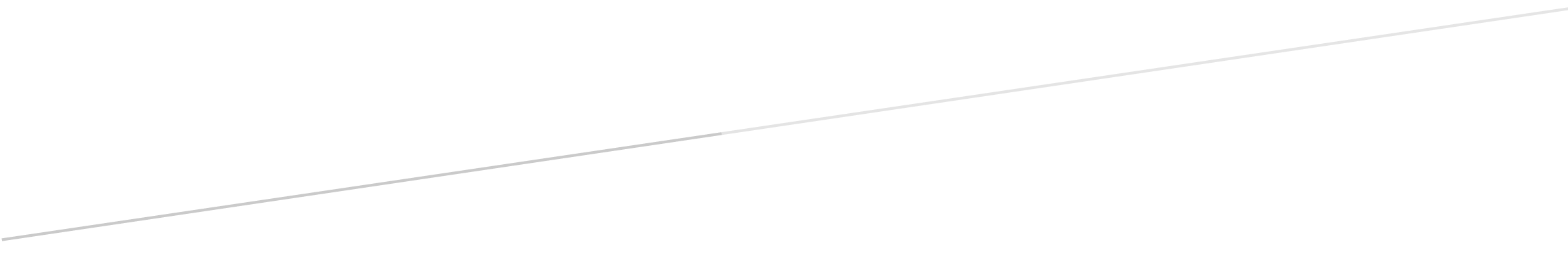 T.C.AYDIN VALİLİĞİAYDIN İL MİLLÎ EĞİTİM MÜDÜRLÜĞÜ                                 EĞİTİM GELECEĞİM  PROJE YÖNERGESİBİRİNCİ BÖLÜMProje Adı, Konu, Gerekçe, Amaç ve HedeflerProje AdıMadde 1. (1) Eğitim GeleceğimKonuMadde 2. (1) İncirliova Acarlar Mahallesinde, temel eğitim ve ortaöğretim kurumlarındaki öğrencilerin sürekli ve aralıklı devamsızlıklarının azaltılmasıGerekçeMadde 3. Projenin gerekçesi; İncirliova ilçesinde Acarlar Mahallesinde özellikle ortaokullarda ve lisede aralıklı ve sürekli devamsızlık oranının yüksek olması, devamsızlık oranlarının azaltılması ihtiyacıdır. Acarlar Mahallesindeki ortaokullarda ve liselerde devamsızlık oranlarının yüksek olmasının sebepleri aşağıda sıralanmıştır (Kaynak: Mustafa Abanoz, Kastamonu Üniversitesi Eğitim Bilimleri Enstitüsü Yüksek Lisans Tezi, Ortaokul Öğrencilerinin Devamsızlık Yapma Nedenleri ve Çözüm Önerileri Araştırması, 2020):Anne ve babaların pazarlarda çalışması, çocuklarını çalışırken yanlarında götürmeleriEvde kalan küçük çocuklara, ortaokul ve lise çağındaki abla ve abilerin bakmak zorunda olmalarıErken yaştaki nişanlanmalardan kaynaklanan okul terkleriOkulun ilgi çekici olmaması sebebiyle öğrencilerin okula devam etmek istememesiÖğrencilerin tarlada anne ve babalarına yardım etmek için çalışmalarıÖğrencilerin sosyal faaliyetlerini gerçekleştirecek fırsatlara yeterince erişim sağlayamamasıEkonomik seviyenin genellikle orta ve üzeri olması sebebiyle eğitsel anlamda geleceğe yönelik kaygı düzeyinin düşük olmasıTarım ve pazarlamada istihdam oranının yüksek olması sebebiyle geleceğe yönelik iş bulma kaygısının düşük olmasıÖğrencilerin okula devam etmemesi sebebiyle müfredatın ağır gelmesi, okula devamı engelleyen uyaranların çok olmasıAmaçMadde 4. (1) Bu çalışmanın amacı İncirliova ilçesi Acarlar Mahallesinde temel eğitim ve ortaöğretimde yaşanan okula aralıklı ve sürekli devamsızlık sorununu ortadan kaldırmak, okula devam oranını artırmak, eğitimin gerekliliği konusunda hem öğrencilerin hem velilerin bilinç düzeyini artırmaktır. HedeflerMadde 5. (1) Bu çalışmada İncirliova Acarlar Mahallesindeki temel eğitim ve ortaöğretim kurumlarında yaşanan okula sürekli ve aralıklı devamsızlık durumuna ilişkin olarak şu hedefler ortaya konmuştur:Öğrencilerin devamsızlık durumunun nedenlerini tespit etmekYaşanan bu devamsızlık durumuna ilişkin veli tutumlarını tespit etmek ve veli davranışlarını ortaya koymakOkula devam etmenin öğrenci hayatındaki önemi konusunda velilerin bilinç düzeyini artırmak, bu amaçla veli eğitimleri düzenlemekÖğrencileri ve velilerin farkındalıklarını artırmak amacıyla uzmanlarla bir araya getirmekÖğrencilerin okula aralıklı ve sürekli devamsızlık oranının azaltmakÖğrencilerin ilgisini okula ve eğitime çekmek amacıyla sosyal faaliyetler düzenlemek (yemek organizasyonları, geziler, oyunlar vb.)5395 sayılı Çocuk Koruma Kanunu kapsamında kurulan il komisyonu toplantısında projenin tanıtımının yapılması ve paydaş kurumlarla işbirliği oluşturulmasıİhtiyaç duyulması halinde dış paydaş kurumlardan destek alınarak uygulamalar gerçekleştirmekİKİNCİ BÖLÜMYönergenin Amacı, Kapsam, Dayanak ve TanımlamalarYönergenin AmacıMadde 6. (1) Bu yönergenin amacı İl Millî Eğitim Müdürlüğünün “Eğitim Geleceğim” projesinin uygulanmasına ilişkin usul ve esasları düzenlemektir. KapsamMadde 7. (1) Bu proje Aydın İli İncirliova İlçesi Acarlar Mahallesinde bulunan temel eğitim ve ortaöğretim kurumlarında eğitim alan öğrencileri kapsamaktadır. Dayanak;Madde 8. (1) Bu yönerge 1739 sayılı Milli Eğitim Bakanlığı Temel Kanunu, Milli Eğitim Bakanlığı 2019-2023 Stratejik Planı, Aydın İl Milli Eğitim Müdürlüğü 2019-2023 Stratejik Planı, Milli Eğitim Bakanlığı İlköğretim Kurumları Yönetmeliği,  hükümlerine göre hazırlanmıştır. TanımlarMadde 9. (1) Bu yönergede geçen;Bakanlık: Millî Eğitim Bakanlığınıİl MEM: Aydın İl Millî Eğitim Müdürlüğünüİlçe MEM: İncirliova İlçe Millî Eğitim Müdürlüğü’nüOkul:  Acarlar Mahallesinde bulunan temel eğitim ve ortaöğretim kurumlarınıÖğretmen: Projeye dahil tüm okul öğretmenleriProje: “Eğitim Geleceğim“ projesini ifade eder.ÜÇÜNCÜ BÖLÜMProjeyi Yürütecek Kurum ve PaydaşlarProjeyi Yürütecek KurumMadde 10. (1)Eğitim Geleceğim Projesi Aydın İl Milli Eğitim Müdürlüğü’nün planlamasında, İncirliova İlçe Milli Eğitim Müdürlüğünün koordinasyonunda ve denetiminde, okul müdürlüklerinin sorumluluğunda yürütülür. İç PaydaşlarMadde 11. (1) Projenin yürütülmesinde sorumlu olacak kurum ve kuruluşlar:İl Millî Eğitim Müdürlüğüİlçe Millî Eğitim MüdürlükleriOkul ve Kurum MüdürlükleriHalk Eğitim merkeziDış PaydaşlarMadde 12. (1) Projenin yürütülmesinde destek alınacak kurum ve kuruluşlar:Aile ve Sosyal Politikalar İl MüdürlüğüGençlik ve Spor İl Müdürlüğüİl Jandarma Komutanlığıİl Emniyet Müdürlüğüİl Sağlık Müdürlüğüİl MüftülüğüBelediyelerKaymakamlıklar.DÖRDÜNCÜ BÖLÜMUygulamaÇalışma TakvimiMadde 13. (1) Projenin uygulanmasında aşağıda sıralanan adımlar ilgililerce yerine getirilecektir.Uygulama EsaslarıMadde 14. (1) Projenin uygulanmasında aşağıda sıralanan adımlar ilgililerce yerine getirilecektir.Aydın İl Milli Eğitim Müdürlüğü önderliğinde proje ekibi oluşturulacak ve planlama yapılacaktır.Okullarda bu projeye özel ekipler kurulacaktır. İncirliova Kaymakamlığı bünyesinde Proje Koordinasyon, İzleme ve Denetleme Ekibi oluşturulacaktır.Projenin hazırlanması ve yürürlüğe konması Aydın İl Milli Eğitim Müdürlüğü tarafından, projenin yürütülmesi İlçe Proje Koordinasyon İzleme ve Denetleme Ekibi tarafından gerçekleştirilecektir.Proje ekibince koordinasyon toplantıları düzenlenecek, etkinlikler planlanacaktır.Eğitimler düzenlenecekVeli toplantılarıSosyal faaliyetler2022-2023 eğitim öğretim yılı bitiminde süreç değerlendirilecek ve raporlanacaktır.Yapılacak iş ve işlemler gönüllülük esasına göre yürütülecektir.Proje FaaliyetleriMadde 15. (2)Proje tanıtımının yapılması, Proje Koordinasyon, İzleme ve Denetleme Ekibi oluşturulması,Okul idaresinin koordinasyonunda ortaokul ve liselerde öğretmenlerden eğitim danışmanlarının belirlenmesi (örnek her 10 öğrenciye bir devamsızlık danışmanı olacak şekilde), belirli sayıda öğrencilere devam-devamsızlık konusunda danışmanlık yapmalarının sağlanması,Öğrencilerin spora ilgilerinin artırılması için spor müsabakalarının izlenmesi, spor takımlarının okullara davet edilmesi (Okulumda Sanat, Okulumda Spor Projesine katılım sağlanması),Sergi açılışları, müze gezisi, tarihi ve ören yerleri gezileri düzenlenmesi (Müze Okul Projesi ile Adnan Menderesi Anmak İnsan Hakları ve Demokrasi Projesi etkinliklerine katılımları sağlanacaktır)Okulumda Sanat, Okulumda Spor Projesi kapsamında Acarlar’daki ortaokul ve liselerde müzik ve görsel sanatlar atölyeleri oluşturulması, spor alanları oluşturulması,Acarlardaki okulların, AB Projeleri akreditasyon sürecine dahil edilmesi,5395 sayılı Çocuk Koruma Kanunu kapsamında Aile ve Sosyal Politikalar İl Müdürlüğü ile işbirliği yapılarak okul devamsızlığında velilerin ihmali, suç unsuru taşıyan durumlar, okul devamında yasal yükümlülükler, çocuk ihmali konularında velilerin bilgilendirilmesi (Aile ve Sosyal Politikalar İl Müdürlüğünün mobil ekipleri aracılığıyla bilgilendirme yapılacaktır, mobil ekiplerin çalışma sahasına giren ailelerde öğrencilerin okula devamı konusunda çalışmalar yapılacaktır),Kardeşlerine bakmak zorunda olan çocukların okula devamlarının sağlanması için gündüz bakımevi veya anaokulu yapılmasıOkul çıkış saatlerinde öğrencilerin sanat ve spor etkinlikleri için okul alanlarının kullanıma açık tutulması,Çocuk işçiliğinin tespit edilmesi ve önlenmesi için gerekli çalışmaların yapılması,Maddi anlamda sorun yaşayan velilerin tespit edilip Sosyal Yardımlaşma ve Dayanışma Vakfı’na yönlendirilesi,Halk Eğitim Merkezi ve Gençlik ve Spor İl Müdürlüğü’ne bağlı gençlik merkezleri işbirliği ile sanatsal, sosyal ve sportif etkinliklerinin düzenlenmesi (Gençlik ve Spor İl Müdürlüğünden spor malzemesi talep edilmesi),Gerekli görülen durumlarda Aydın İl Emniyet Müdürlüğü Çocuk Şube Müdürlüğü ve Aile ve Sosyal Politikalar İl Müdürlüğüne bildirimlerin yapılması,Lise öğrencilerinin mesleki eğitim merkezlerine yönlendirilmesi,Öğrenci ve velilerle okul etkinliklerinin yapılması (açık hava sineması, kermes, gezi vb)İncirliova Kaymakamlığı tarafından belirlenecek okullara tasarım-beceri atölyesi, origami sınıfı ve benzeri atölyelerin kurulması; sosyal, bilimsel temalı yarışmaların düzenlenmesi,BEŞİNCİ BÖLÜMİzleme, DeğerlendirmeİzlemeMadde 15. (1) İlçe Proje Koordinasyon İzleme ve Denetleme Ekibi tarafından proje yürütülecektir. Proje sonuçları ve etkisini tespit etmek amacıyla istatistiksel veriler toplanacaktır. Okullarda süreç boyunca yaşanan sorunlar ve çözüm önerilerine ilişkin görüşlerini rapor halinde İlçe Proje Koordinasyon İzleme ve Denetleme Ekibine sunacaktır. Ekip, okullardan gelen raporu İlçe Millî Eğitim Müdürlüğüne sunacaktır. İzleme çalışmalarına ek olarak il ve ilçe proje ekipleri zaman zaman saha ziyaretleri gerçekleştirecektir. DeğerlendirmeMadde 16. (1) Projenin tüm sonuçlarının değerlendirilmesi haziran içerisinde yapılacak bir toplantı ile gerçekleştirilecek ve bu toplantı raporlandırılacaktır. ALTINCI BÖLÜMÇeşitli ve Son HükümlerYürürlükMadde 17 (1) Bu yönerge onay tarihinde yürürlüğe girer. İşbu yönerge 1 yıl süre ile yürürlükte kalır. Daha sonra gerekli görülürse Valilik makamının onayı ile birer yıllık dönemler ile uzatılabilir. (2) Hazırlanan bu yönerge esnek, geliştirilebilir ve ihtiyaç duyulması halinde değiştirilebilir bir formda hazırlanmıştır.  (3) Bu yönergenin uygulanması sürecinde yapılan çalışmalar eğitim ve öğretimle ilgili mevzuat hükümlerine uygun olarak yapılır.SürdürülebilirlikMadde 18. (1) Proje 2022-2023 eğitim öğretim yılında uygulanacaktır.(2) Proje sürecinde meydana gelebilecek değişikliklere göre düzenli güncellemeler yapılarak dinamik bir yapı oluşturulacaktır.Faaliyet AdıFaaliyetten Sorumlu Kurum-KişiProje tanıtımının yapılması, Proje Koordinasyon, İzleme ve Denetleme Ekibi oluşturulmasıİncirliova KaymakamlığıÖğrencilere devamsızlık danışmanı belirlenmesiİncirliova İlçe Milli Eğitim MüdürlüğüOrtaokul ve liselerin Okulumda Sanat, Okulumda Spor Projesi etkinliklerine dâhil edilmesiAydın İl Milli Eğitim MüdürlüğüOrtaokul ve liselerin Müze Okul Projesi ile Adnan Menderesi Anmak İnsan Hakları ve Demokrasi Projesi etkinliklerine dâhil edilmesiAydın İl Milli Eğitim MüdürlüğüOrtaokul ve liselerde müzik ve görsel sanatlar atölyeleri ile spor alanları oluşturulmasıİncirliova KaymakamlığıOrtaokul ve liselerin, AB Projeleri akreditasyon sürecine dahil edilmesiAydın İl Milli Eğitim MüdürlüğüMobil ekipler aracılığıyla velilere bilgilendirme ve okula devamı çalışmaları yapılmasıAile ve Sosyal Politikalar İl MüdürlüğüBakıma ihtiyacı olan çocuklar için gündüz bakım evi veya anaokuluİncirliova KaymakamlığıÇocuk işçiliğinin tespit edilmesi ve önlenmesi için çalışmalar yapılmasıAile ve Sosyal Politikalar İl MüdürlüğüMaddi anlamda sorun yaşayan velilerin tespit edilip Sosyal Yardımlaşma ve Dayanışma Vakfı’na yönlendirilesiİncirliova KaymakamlığıGençlik ve Spor İl Müdürlüğü işbirliğiyle sportif faaliyetler düzenlenmesiİlçe Milli Eğitim Müdürlüğü -Gençlik ve Spor İl MüdürlüğüGençlik ve Spor İl Müdürlüğünden spor malzemesi talep edilmesiİlçe Milli Eğitim MüdürlüğüLise öğrencilerinin mesleki eğitim merkezlerine yönlendirilmesiİlçe Milli Eğitim MüdürlüğüÖğrenci ve velilerle okul etkinliklerinin yapılmasıİlçe Milli Eğitim MüdürlüğüOkullarda tasarım-beceri atölyesi, origami sınıfı ve benzeri atölyelerin kurulmasıİlçe Kaymakamlığı